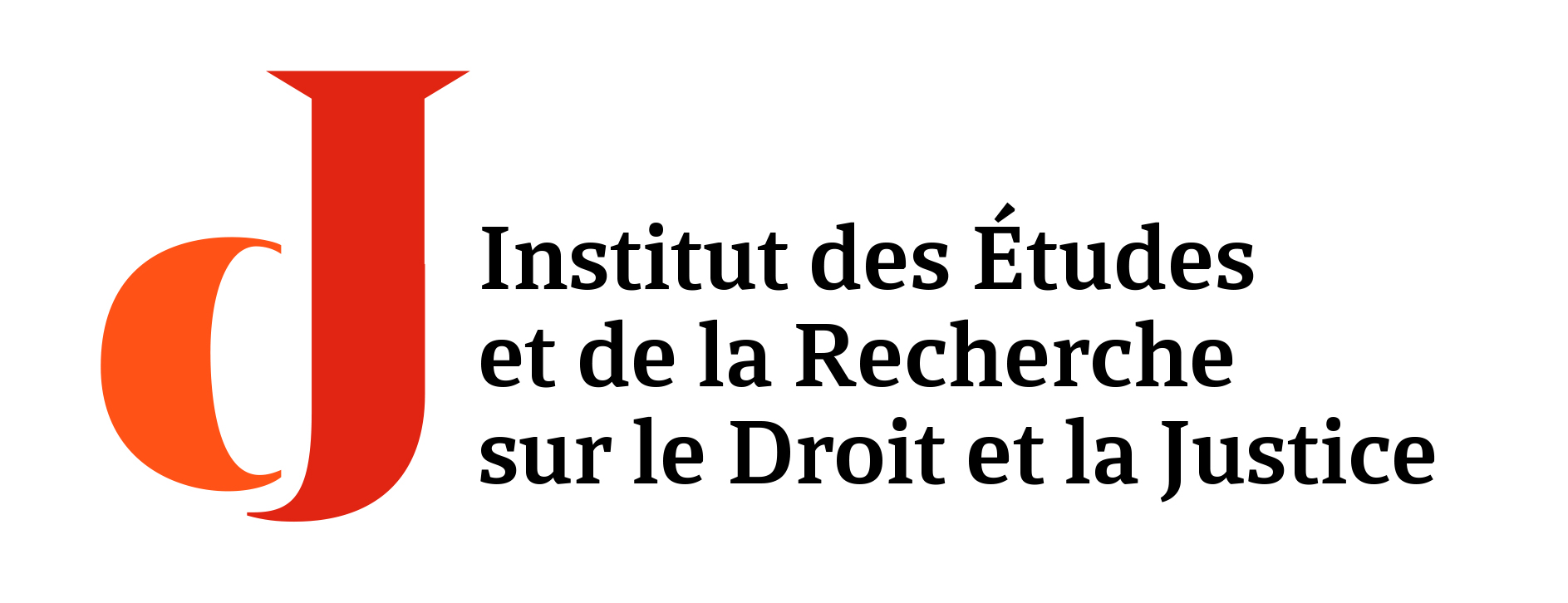 FICHE DE RENSEIGNEMENTS ADMINISTRATIFS ET FINANCIERSCAMPAGNE DE DÉPÔT DE PROJETS Institut des études et de la recherche sur le droit et la justice ADRESSE POSTALE : 13, Place Vendôme 75042 PARIS Cedex 01Tél : 01 44 77 67 77E-mail : depot@gip-ierdj.frSite internet : www.gip-ierdj.frSiret : 180-089-500-000-45I - Intitulé de la recherche :II - Durée (en mois) :	III - Financement demandé : IV - Organisme demandeur Personne ayant qualité pour engager le demandeur 
Responsable de la gestion et de l'administration V - Unité (laboratoire, équipe, service, etc.) devant effectuer la recherche Directeur de l’unité :Responsable de la gestion et de l'administration VI – Chercheur(s) assurant la responsabilité et la conduite effectives du projet VII - Résumé en français et en anglais et mots clés du projet de rechercheN.B. Il est recommandé d'apporter le plus grand soin à la rédaction de ce texte, lequel pourra figurer dans divers documents officiels.Un résumé de 20-30 lignes5 mots-clésVIII - Programme des travaux (calendrier des différentes phases de la recherche) :IX - Composition de l'équipe affectée au projet X – Renseignements financiers (pour l’ensemble du projet de recherche – en euros)NB : Les demandes budgétaires (missions, vacations, documentation, équipement, etc.) ne pourront être prises en compte que si elles trouvent une justification directement liée au projet de recherche.A / Personnel rémunéré sur le budget propre de la recherche :NB : Les personnels statutaires d'enseignement et de recherche (professeurs, maîtres de conférences, ATER, allocataires d'étude, personnels CNRS, etc.) ne peuvent bénéficier de rémunérations complémentaires à leur salaire.(1) Préciser dans chaque cas s'il s'agit de salaires, de vacations, d'honoraires ou de stagiaires.(2) Il est obligatoire d'indiquer le pourcentage exact de charges patronales. Ces éléments peuvent être fournis par les services comptables des organismes dont dépendent les équipes.
Total de A :	    €B / Frais de fonctionnement (à détailler avec précision) :B1 – Missions (préciser lieu, durée et nombre)B2 – Petit matériel et fonctionnement (préciser : achat petit matériel, frais postaux, documentation, etc.)B3 – Frais de reprographie (notamment, impression du rapport final, sur la base de 30 exemplaires)XI Fiche financière récapitulativeA – Financement demandé à la MissionB - Autres financements (origine et montant)Coût total de la recherche (tous financements compris) : €							Financement total demandé à la Mission : €PRIÈRE DE JOINDRE LE RIB DE L’ORGANISME DEMANDEURPour toute information relative à l'établissement de ce formulaire, contacter :Damien FÉRAILLE damien.feraille@gip-ierdj.frFrançois BOCQUILLON françois.bocquillon@gip-ierdj.frIntituléAdresseTéléphoneE-mailForme juridiqueN° SiretNomPrénomFonctionNomPrénomFonctionTéléph.E-mailIntituléAdresseTéléphoneE-mailNomPrénomFonctionTéléph.E-mailNomPrénomTéléphoneE-mailNomPrénomTitre et grade ou emploiTitre et grade ou emploiAdresseTéléphonePortableE-mailNomPrénomTitre et grade ou emploiTitre et grade ou emploiAdresseTéléphonePortableE-mailRésumé en français :Mots-clés en français :Résumé en anglais :Mots-clés en anglais :NomPrénomQualitéTemps consacré à la recherche(% équivalent temps plein)Nom de la personneNaturede la rémunération1Durée(heures x mois)Taux horaire ou mensuel brutRémunération totale brute% des charges2Coût total de la rémunérationFinancement demandé au GIPFinancement demandé au GIPFinancement demandé au GIPFinancement demandé au GIPFinancement demandé au GIPFinancement demandé au GIPFinancement demandé au GIPFinancement demandé aux autres partenairesFinancement demandé aux autres partenairesFinancement demandé aux autres partenairesFinancement demandé aux autres partenairesFinancement demandé aux autres partenairesFinancement demandé aux autres partenairesFinancement demandé aux autres partenairesDétails mission(s)CoûtB1 – TotalAchatCoûtB2 – TotalB3 – TotalB3 – TotalB3 – TotalB3 – Total€B4 – AutresB4 – TotalB4 – TotalB4 – TotalB4 – Total€Total de B :Total de B :Total de B :Total de B :€C / Frais de gestion :C / Frais de gestion :C / Frais de gestion :DétailsDétailsDétailsDétailsDétailsDétailsDétailsCoûtTotal de C :Total de C :Total de C :Total de C :€Total de A :+  B :+  C :=€Chaque poste de dépense devra être détaillé dans la partie budgétaire et justifié dans la partie scientifique du dossierPostes de dépensesMontanta) Rémunérations et chargesb) Frais de fonctionnementc) DiversTotal €Cofinancements …0rigineMontantAcquisSous-total des cofinancements acquisSous-total des cofinancements acquisEn cours d'instructionSous-total des cofinancements en cours d'instructionSous-total des cofinancements en cours d'instructionTotal des cofinancements acquis et en cours d'instructionTotal des cofinancements acquis et en cours d'instruction